Sixpenny Handley & Pentridge Parish CouncilParish Office, 6 Town Farm Workshops, Sixpenny Handley. SP5 5PAEmail: sixpennyhandley@dorsetparishes.gov.ukOffice 01725 552211/Clerk to the Council 07907 445951www.sixpennyhandleyparishcouncil.btck.co.ukAGENDA Members are summoned to attend the SIXPENNY HANDLEY & PENTRIDGE PARISH COUNCILThursday 27th February 2020 at 7:30pm in the Parish Office, Sixpenny Handley.Members of the public and press are welcome to attend all meetings of the Parish Council.________________________________________________________________________________________________________Public Open SessionPrior to the consideration of the following agenda, members of the public have the opportunity for questions or comments.Apologies. To record any Declaration of Interests & Requests for Dispensation.Dorset Council’s Cranborne Chase Councillors Report.To confirm the minutes of the Full Parish Council Meeting held 23rd January 2020.To report matters arising (not included on the agenda) from the meeting held 23rd January 2020.To confirm minutes of the Finance & General Purposes Meeting held 6th February 2020.To approve Financial Risk Assessment 2020.To approve Risk Management Policy 2020.To consider Community Land Trust update.To consider DAPTC Matters. To consider Highway Matters.To consider Rights of Way Matters.To consider Dorset Councils’ Local Plan progress.To discuss the formation of a committee for updating the Parish Plan.To consider On Line banking.To consider any actions from Correspondence received.Information for report only.Signed:			Clerk to the Council 27th February 2020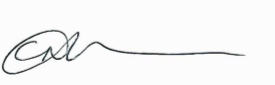 Future Meeting DatesThursday 5th March 2020 Finance & General Purposes Committee Meeting, the Parish Office 7:30pmThursday TBC Planning Committee Meeting, the Parish Office 7:30pm (as required)Thursday 26th March 2020 Full Parish Council Meeting, the Parish Office 7:30pm